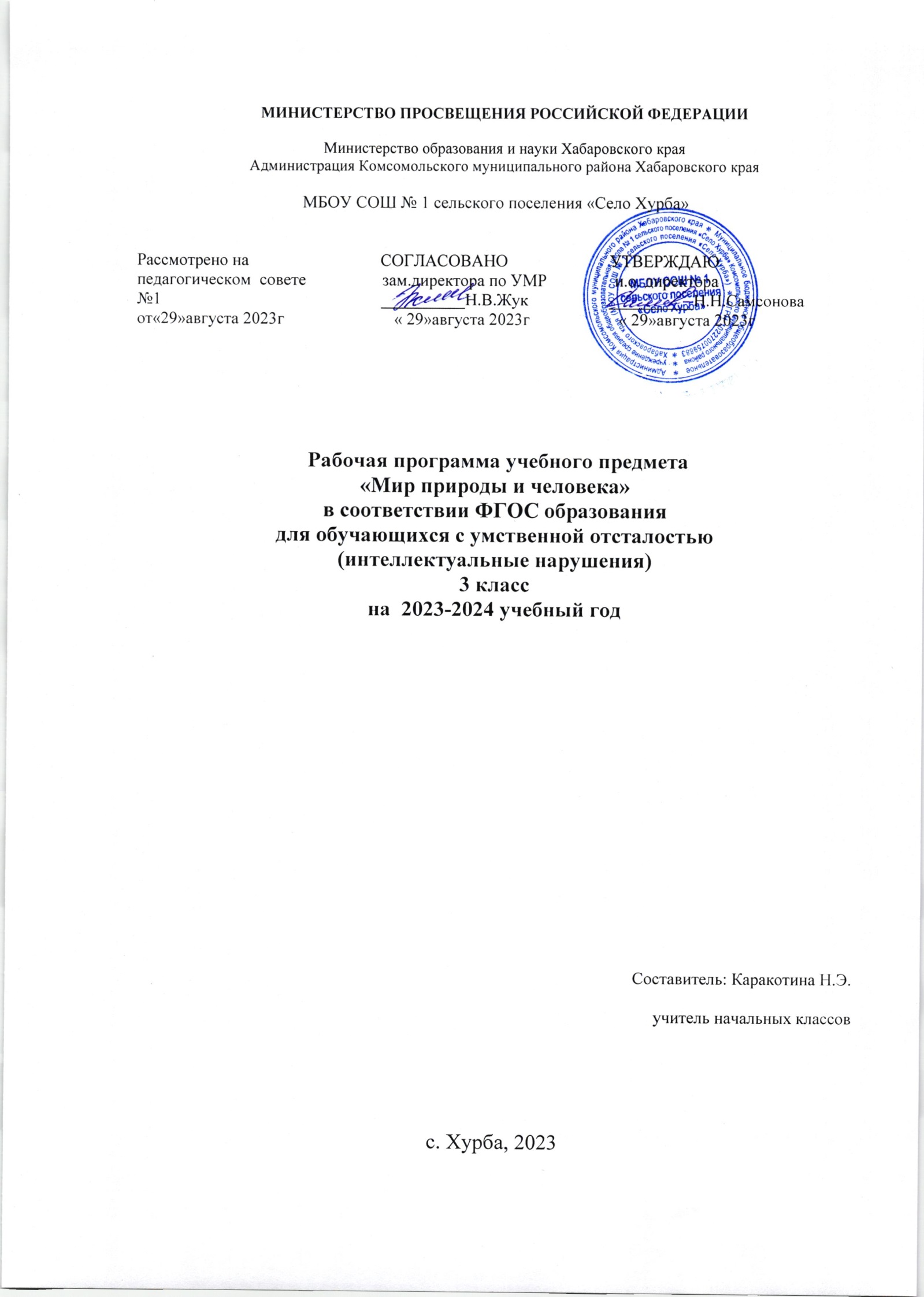 Пояснительная запискаПримерная адаптированная рабочая программа  по предмету  «Мир природы и человека» составлена  в соответствии с требованиями Федерального государственного образовательного стандарта начального общего образования  на основе «Примерной адаптированной основной общеобразовательной программы образования обучающихся с умственной отсталостью ( интеллектуальными нарушениями)»    Тематическое планирование рассчитано на 1 час в неделю, что составляет  35 учебных часов в год.  Для реализации данного планирования был выбран учебник для общеобразовательных организаций, реализующих адаптированные основные общеобразовательные программы для  3 класса "Мир природы и человека" Н.Б.Матвеева, И.А.Ярочкина, М.А. Попова, Т.О.Куртова, Москва "Просвещение" 2017г. Курс «Мир природы и человека» является начальным звеном формирования естествоведческих знаний, пропедевтическим этапом развития у обучающихся младших классов понятийного мышления на основе сведений о живой и неживой природе.Основная цель предмета «Мир природы и человека» заключается в углублении сведений, раскрывающих причинные, следственные, временные и  другие связи между объектами, явлениями и состояниями природы;            формирование основы для изучения в дельнейшем предметов «Естествознание» и «География», создание преемственной системы знаний между названными предметами. Задачи курса « Мир природы и человека»:уточнить имеющиеся у детей представления о неживой и живой природе, дать новые знания об основных ее элементах;на основе наблюдений и простейших опытных действий расширить представления о взаимосвязи живой и неживой природы, формах приспособленности живого мира к условиям внешней среды;выработать умения наблюдать природные явления, сравнивать их, составлять устные описания, использовать в речи итоги наблюдений и опытных работ, отмечать фенологические данные;сформировать знания учащихся о природе своего края;сформировать первоначальные сведения о природоохранительной деятельности человека, научить учащихся бережному отношению к природе.Форма организации образовательного процесса.Основной, главной формой организации учебного процесса является урок и экскурсии. В процессе обучения школьников целесообразно использовать следующие методы и приемы:словесный метод ( рассказ, объяснение ,беседа, работа с учебником);наглядный метод (метод иллюстраций, метод демонстраций);практический метод (упражнения, практическая работа);репродуктивный метод (работа по алгоритму);коллективный, индивидуальный;творческий метод; совместные действия ребенка и взрослого, действия по подражанию (в основном на начальном этапе обучения и при изучении нового содержания);								 рассматривание, самостоятельное называние, показ по словесной инструкции педагога предметов, картинок и т. п.; соотнесение предметов с соответствующими им изображениями с последующим их называнием или указанием на них с помощью жеста;наблюдения на прогулках и "экскурсиях за явлениями природы, предметами окружающего мира, живыми объектами;обыгрывание предметов, определение их функционального назначения, свойств и качеств для более точного их восприятия. Личностные и предметные результаты освоения учебного предметаВ  структуре  планируемых  результатов  ведущее  место  принадлежитличностным результатам, поскольку именно они обеспечивают овладение комплексом социальных (жизненных) компетенций, необходимых для достижения основной цели современного образования ― введения обучающихся с умственной отсталостью (интеллектуальными нарушениями) в культуру, овладение ими социокультурным опытом.Личностные результаты освоения программы по предмету мир природы и человека в 3 классе  включают индивидуально-личностные качества и социальные (жизненные) компетенции обучающегося, социально значимые ценностные установки:1)осознание себя как гражданина России; формирование чувства гордости за свою Родину, российский народ и историю России.      2)формирование уважительного отношения к иному мнению, истории культуре других народов; развитие адекватных представлений о собственных возможностях, о насущно необходимом жизнеобеспечении; овладение начальными навыками адаптации в динамично изменяющемся и развивающемся мире; овладение социально-бытовыми умениями, используемыми в повседневной жизни; владение навыками коммуникации и принятыми нормами социального взаимодействия; способность к осмыслению социального окружения, своего места в нем, принятие соответствующих возрасту ценностей и социальных ролей; принятие и освоение социальной роли обучающегося, формирование и развитие социально значимых мотивов учебной деятельности; развитие навыков сотрудничества с взрослыми и сверстниками в разных социальных ситуациях; формирование эстетических потребностей, ценностей и чувств; развитие этических чувств, доброжелательности и эмоционально- нравственной отзывчивости, понимания и сопереживания чувствам других людей.           12.формирование  установки  на  безопасный,  здоровый  образ  жизни, наличие мотивации к творческому труду, работе на результат, бережному отношению к материальным и духовным ценностям;           13) формирование готовности к самостоятельной жизни.Предметные результаты освоения программы  включают освоенные обучающимися знания и умения, специфичные для каждой образовательной области, готовность их применения. Предметные результаты обучающихся с умственной отсталостью не являются основным критерием при принятии решения о переводе обучающегося в следующий класс, но рассматриваются как одна из составляющих при оценке итоговых достижений. АООП определяет два уровня овладения предметными результатами: минимальный и достаточный. Минимальный уровень является обязательным для большинства обучающихся с умственной отсталостью. Отсутствие достижения этого уровня по отдельным предметам не является препятствием к продолжению образования по данному варианту программы. В случае если обучающийся не достигает минимального уровня овладения по всем или большинству учебных предметов, то по рекомендации медико-психолого-педагогической комиссии и с согласия родителей (законных представителей) образовательная организация может перевести обучающегося на обучение по специальной индивидуальной программе развития.Достаточный уровень освоения предметных результатов не является обязательным для всех обучающихся. Минимальный и достаточный уровни освоения программы по предмету мир природы и человека в 3 классе.Минимальный уровень:относить изученные объекты к определенным группам (корова - домашнее животное); называть сходные объекты, отнесенные к одной и той же изучаемой группе (фрукты; птицы; зимняя одежда); знать требования к режиму дня школьника и понимать необходимость его выполнения; знать основные правила личной гигиены; иметь представления об элементарных правилах безопасного поведения в природе и обществе; Достаточный уровень: узнавать и называть изученные объекты в натуральном виде в естественных условиях; относить изученные объекты к определенным группам с учетом различных оснований для классификации (волк ― дикое животное, зверь (млекопитающее), животное, санитар леса); знать правила гигиены органов чувств; проявлять активность в организации совместной деятельности и ситуативного общения с детьми; адекватно взаимодействовать с объектами окружающего мира; Нормативная базаФедеральный закон Российской Федерации «Об образовании в Российской Федерации»; Федеральный государственный образовательный стандарт образования обучающихся с умственной отсталостью (интеллектуальными нарушениями) (утв. приказом Министерства	образования	и	науки	РФ	от	19 декабря	2014 г. №1599) Зарегистрировано в Минюсте РФ 3 февраля 2015 г.; Приказ МОиН РФ «Об утверждении федеральных перечней учебников, рекомендованных (допущенных) к использованию в образовательном процессе в образовательных учреждениях, реализующих образовательные программы общего образования и имеющих государственную аккредитацию»;  Основная  образовательная  программа  начального  общего  образования; Примерная адаптированная основная общеобразовательная программа образования обучающихся с умственной отсталостью (интеллектуальными нарушениями), Москва "Просвещение", 2017 Учебный план образовательного учреждения на 2018/2019учебный год, принятый педагогическим советом. Содержание курсаРаспределение учебных часов по разделам курса и последовательность изучения тем и разделов по рабочей программе осуществляется следующим образом:Сезонные изменения в неживой природеЗакрепление представлений о влиянии солнца на смену времён года.Наблюдение за высотой солнца над горизонтом в разное время года: направление солнечных лучей, количество тепла и света.Изменение продолжительности дня и ночи. Восход, заход солнца.Формирование представлений о явлениях и состояниях неживой природы: облачность, туман, небольшой дождь, заморозки, оттепель, вьюга, метель, ледоход, жаркие дни, радуга, холодный — тёплый ветер.Продолжение наблюдений за погодой, их описание.Календарь. Знакомство с календарём. Названия месяцев.Растения и животные в разное время годаНаблюдения за растениями сада и леса в разное время да: яблоня, осина, липа, акация, орешник. Увядание и появление цветов и трав (медуница). Птицы зимующие и перелётные: клёст, снегирь, соловей. Насекомые в осенний период.Домашние животные в разное время года.Лесные животные: мыши, змеи, лягушки.Сезонные работы в саду, огороде, труд людей в разное время годаНеживая природаВоздух и его значение в жизни растений, животных, человека. Термометр (элементарные представления). Изменение температуры воздуха. Ветер. Стороны горизонта: север, юг, запад, восток. Направление ветра.Живая природаРастенияСравнение и распознавание растений по их признакам: деревья, кустарники, травы.Части растений: корень, стебель (ствол), ветки, почки, листья, цветы.Растения сада. Фруктовые деревья (2—3 названия); ягодные кустарники (2—3 названия). Внешний вид, распознавание. Плоды. Ягоды.Лес. Растения леса. Деревья хвойные и лиственные, кустарники.Семена. Орехи. Лесные ягоды. Ягоды съедобные и несъедобные.Грибы. Грибы съедобные и несъедобные.Травы полезные и травы опасные.ЖивотныеДикие обитатели леса: кабан, лось, заяц. Внешний вид, питание, повадки, образ жизни, детёныши. Приспособление диких животных к природным условиям.Домашние животные: свинья, корова, кролик. Внешний вид, питание, детёныши. Уход за домашними животными.Сравнение диких и домашних животных. Сходства и различия: кабан — свинья, заяц — кролик.Птицы. Внешний вид, питание, повадки, образ жизни.Строение гнёзд, забота о потомстве. Птицы перелётные и зимующие: ласточка, дрозд, галка, дятел.Хищные птицы: ястреб, коршун. Певчие птицы: соловей, жаворонок.ЧеловекДыхание человека. Элементарные представления о строении и работе лёгких.Температура тела человека. Градусник и его назначение.Профилактика простудных заболеваний.Сердце, кровь. Элементарные представления о строении и работе сердца. Пульс.Окружающая среда и здоровье человека.Питание человека. Употребление в пищу овощей, фруктов, молочных продуктов, мяса. Приготовление и хранение пищи. Профилактика пищевых отравлений. Учебно - методическое обеспечение.                                                                                                                                                                                             1 . Учебник «Мир природы и человека» авторы: Н.Б.Матвеева, И.А.Ярочкина, М.А.Попова, Т.О.Куртова, Москва "Просвещение",  2021.                                                                        									                       		              2. Е.Д. Худенко Е.В. «Практическое пособие по развитию речи для детей с отклонениями в развитии»//Под редакцией В.В. Воронковой.  – М., 2007.                                                                                                                                                                                           3. Е. Ю. Сухаревская “Окружающий мир. Справочник для ученика начальной школы». 1-4й классы. «Легион». Ростов-на Дону, 2010.  4. Ноутбук.																	                                    5. Наглядное пособия.			Календарно-тематическое планирование «Мир природы и человека» 3 класс№                                                  Тема Количество часов1Сезонные изменения в природе.Времена года. Осень.Зима.Весна.Лето.1233332Неживая природа.63Живая природа.Растения.Животные.Человек.16574Всего 34№п/п/№разд.Тема разделаТема урокаДатаКол-во часовПланируемые результаты Деятельность учащихсяМониторинг №п/п/№разд.Тема разделаТема урокаДатаКол-во часовПредметныеЛичностныеДеятельность учащихсяМониторинг 1.Сезонные изменения в природе1.Сезонные изменения в природе121(1)Осень. Растения осенью.1Называть признаки осени.Целостный, социально ориентированный взгляд на мир в единстве его природой и социальной частей.Наблюдения в природе.2(2)Животные осенью.1Знать названия осенних месяцев.ценностное отношение к природе;Работа с учебником.3(3)Занятия людей осенью.1Знать как следить за своим  здоровьем; знать какую одежду выбирать осенью; знать, что "осень"- пора сбора и урожая.Осознание себя как ученика, заинтересованного посещением школы, обучением, занятиямиРабота с раздаточным материалом; составление предложений о опорным картинкам.4(4)Зима. Растения зимой.1знать названия зимних  месяцев, признаки зимы.формирование положительного отношения к мнению учителя, сверстников;Работа с учебником.5(5)Животные зимой.1Связно высказываться по плану, употребляя простые распространённые предложения.Готовность к безопасному и бережному поведению в природе и обществе;составление предложений о опорным картинкам6(6)Занятия людей зимой.1знать какую одежду выбирать зимой; какие игры можно играть.умение обращаться за помощью, принимать помощьРабота с сюжетными картинками.7(7)Весна. Растения весной.1Знать названия весенних месяцев.  овладение социально-бытовыми навыками, используемыми в повседневной жизниСоставление предложений по опорным картинкам; отвечать на вопросы.Самостоятельная работа8(8)Животные весной.1знать названия диких животныхумение организовать своё рабочее место;Работа с учебником.9(9)Занятия людей весной.1знать какие работы проводятся в огороде весной.Работа с раздаточным материалом10(10)Лето. Растения летом.1Назвать признаки лета.ценностное отношение к природе;Работа в рабочих тетрадях.11(11)Животные летом.1Знать названия летних месяцев.умение обращаться за помощью, принимать помощьРабота с раздаточным материалом12(12)Занятия людей летом.1Знать какие работы проводятся летом в огороде.Целостный, социально ориентированный взгляд на мир в единстве его природой и социальной частей.Работа с сюжетными картинками.Зачет 2.Неживая природа2.Неживая природа613(1)Солнце в разные времена года.1Знать различия солнца в разные времена года.Осознание себя как ученика, заинтересованного посещением школы, обучением, занятиямиБеседа о солнце как планете солнечной системы14(2)Восход и закат солнца.1Знать сторону восхода и заката солнцаформирование положительного отношения к мнению учителя, сверстников;Наблюдение в природе.15(3)Календарь.1Уметь пользоваться календарем.овладение социально-бытовыми навыками, используемыми в повседневной жизниЗачет 16(4)Воздух. Значение воздуха.1Знать значения воздуха для человека.Готовность к безопасному и бережному поведению в природе и обществе;Составление рассказа о значении воздуха в жизни человека.  17(5)Термометр.1Уметь пользоваться термометром.ценностное отношение к природе;18(6)Ветер. Направления ветра.1Уметь определять направления ветра.формирование положительного отношения к мнению учителя, сверстников;Работа с учебником, отвечать на вопросы учителя, давать полные ответы3.Живая природа3.Живая природа1619(1)Растения. Сравнение растений. Части растений.1Уметь сравнивать растения. Знать части растений.Целостный, социально ориентированный взгляд на мир в единстве его природой и социальной частей.Составление предложений по опорным картинкам; отвечать на вопросы.Самостоятельная работа20(2)Растения сада.1Знать названия растений сада.умение обращаться за помощью, принимать помощь21(3)Плоды и семена.1Различать плоды и семена растений.овладение социально-бытовыми навыками, используемыми в повседневной жизниРабота с учебником, отвечать на вопросы учителя, давать полные ответы22(4)Грибы.1Знать названия съедобных и несъедобных грибов.Осознание себя как ученика, заинтересованного посещением школы, обучением, занятиямиСоставлять предложения по опорным картинкам; работать с учебником.Зачет 23(5)Травы.1Знать названия трав.Готовность к безопасному и бережному поведению в природе и обществе;24(6)Животные. Дикие животные.1Знать названия диких животных.Готовность к безопасному и бережному поведению в природе и обществе;25(7)Домашние животные.1Знать названия домашних животных.Готовность к безопасному и бережному поведению в природе и обществе;Работа с учебником, отвечать на вопросы учителя, давать полные ответыСамостоятельная работа26(8)Птицы. 1Знать названия птиц.умение организовать своё рабочее место;27(9)Перелётные птицы.1Знать названия перелетных птиц.Целостный, социально ориентированный взгляд на мир в единстве его природой и социальной частей.Составление предложений по опорным картинкам; отвечать на вопросы.28 (10)Зимующие птицы.1Знать названия  зимующих птиц.ценностное отношение к природе;29 (11)Хищные птицы.1Знать названия хищных птиц.умение обращаться за помощью, принимать помощь30 (12)Певчие птицы.1Знать названия певчих птиц.овладение социально-бытовыми навыками, используемыми в повседневной жизниРабота с учебником, отвечать на вопросы учителя, давать полные ответыЗачет 31(13)Человек. Дыхание человека. 1Знать названия органов человека. Называть части тела организма человека. Осознание себя как ученика, заинтересованного посещением школы, обучением, занятиямиСоставлять предложения по опорным картинкам; работать с учебником.32(14)Профилактика простудных заболеваний.1Знать причины простудных заболеваний. формирование положительного отношения к мнению учителя, сверстников;33(15)Кровь. Сердце. Пульс.1Называть расположение органов на теле человека.Готовность к безопасному и бережному поведению в природе и обществе;Работа с учебником, отвечать на вопросы учителя, давать полные ответы34(16)Питание человека. Окружающая среда и здоровье человека.1Знать полезные свойства продуктовумение организовать своё рабочее место;Работа с сюжетными картинками.